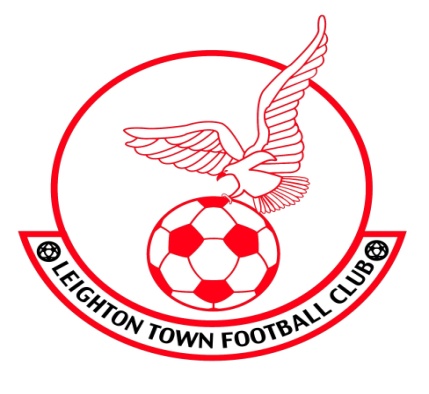 APPLICATION FORM FOR LEIGHTON TOWN/LEIGHTON TOWN YOUTH:  U18 TRIALSSATURDAY 23 MARCH 2019 AT CEDARS UPPER SCHOOL(Please complete in capital letters)NameDate of BirthAddressContact numberCurrent clubPreferred positionAlternative positionRepresentative honours/experiencePlease email your return to Sean Downey at     downeys@vandyke.cbeds.co.uk Alternatively attend our ‘Meet and Greet’ event on Saturday 16 March at 1-00pm at Leighton Town With thanksSean Downey                                                                               Mark HorneDirector of Football                                                                     Youth Development Liaison ManagerLeighton Town FC                                                                        Leighton Town  FCLeighton Town FC, Bell Close, Lake Street, Leighton Buzzard, LU71RX